«Мои ручки - помощники»Конспект организованной образовательной деятельностиВторая младшая группаЦель занятия:  формировать познавательный интерес к  человеку, дать детям элементарные представления о том, что руки – это важная часть  человеческого тела.Задачи:- расширять представления детей о значении рук в жизни человека- закреплять знания детей о действиях, выполняемых руками – трогает, берет, дает и т.д.- воспитывать в процессе общения доброжелательность друг к другу, умение сотрудничать и сопереживать- продолжать учить детей вежливому обращению к взрослым и  друг к другу- учить детей выслушивать друг друга, не перебивать при разговоре- воспитывать  интерес к изучению своего тела, бережное и заботливое отношение к своему телу - закрепить с детьми гигиенические навыки – правила при мытье рук- учить детей быть аккуратными при работе с фломастерами и карандашами- развивать способность устанавливать взаимосвязи между предметами- развивать двигательные навыки, мелкую моторику, координацию движения рук- развивать внимание, логическое мышлениеМатериал: корзина с мячами, коробка с набором цветных пробок, мешочек с различными предметами, листы бумаги с детскими ладошками, цветные карандаши, солнце - рисунок воспитателя . Предварительная работа:Ежедневное выполнение пальчиковой гимнастики и массажа рук. Дидактическая игра «Узнай на ощупь». Беседы, направленные на формирование санитарно-гигиенических навыков. Чтение сказки К.И. Чуковского «Мойдодыр».	Ход занятия.Воспитатель: - Ребята, а вы знаете, как можно здороваться (сказать ««Здравствуйте», «Доброе утро», можно подать и пожать друг другу руки»)Воспитатель: -Давайте сегодня мы поздороваемся так – встанем все в круг, возьмемся за руки, улыбнемся друг другу и, скажем «Здравствуйте». (Дети здороваются)Воспитатель: -Ребята, вы слышите? Слышите, кто-то плачет? ( сидит кукла Катя со сломанной ручкой)Воспитатель: -Кто это? (наша кукла Катя) А почему она плачет? Что же с ней случилась? (сломалась ручка) Давайте ей скорее поможем (Прикрепляем руку к кукле) А как куклу можно успокоить? (пожалеть, погладить, обнять, сказать добрые слова)Дети жалеют куклу и садят её рядом с собой на коврике.Воспитатель: -Ребята, а теперь у Кати руки на месте? (Да.) У вас есть руки? Покажите. (Дети вытягивают руки.) Зачем нужны руки? (Ответы детей.)– Теперь посмотрите на эти картинки. Что здесь делают дети с помощью рук? (карточки с изображением детей, например, девочка рисует, мальчик кушает, дети играют в мяч)-Как много умеют делать дети с помощью рук. -Сейчас и мы с вами поиграем. (Высыпаю из корзины мячи). Соедините пальцы рук в замок и попробуйте собрать мячи в корзину без помощи рук. (Дети пытаются выполнить задание.) Не получается?! Теперь попробуйте взять мяч одной рукой. Очень трудно? Теперь встаньте парами, возьмитесь за руку, а свободными руками вместе поднимите мяч и опустите его в корзину.Воспитатель:– Вот видите, ребята, для чего нужны руки, нам без них никак нельзя.– Сколько у человека рук? (Две руки.)– На каждой руке по 5 пальцев. Покажите свои пальчики.Пальчиковая гимнастикаЭтот пальчик маленький, Этот пальчик слабенький,Этот пальчик длинненький,Этот пальчик сильненький,Этот пальчик толстенький,Ну а вместе кулачок. Воспитатель:-Какие крепкие у вас кулачки! А ловкие ли они?(Выкладывает на каждый стол коробку и несколько цветных пробок.)  Не разжимая пальцев, кулаками попробуйте собрать пробки в коробку.(Дети пытаются выполнить задание).Не получается?! Где же ваши ловкие пальчики? Проводится пальчиковая гимнастика.Раз, два, три, четыре, пять!Будем пальчики считать.Этот пальчик хочет спать,Этот пальчик прыг в кровать,Этот пальчик чуть вздремнул,Этот пальчик уж заснул.Этот пальчик спать не хочет.Он шалит и всех щекочет.Хватит спать! пора вставать,  Веселиться и играть!ФизкультминуткаРуки кверху поднимаем, А потом их отпускаем.А потом их развернемИ к себе скорей прижмем.А потом быстрей, быстрейХлопай, хлопай веселей.Воспитатель:-Вот какие пальцы, какие они ловкие! С их помощью мы, конечно же, соберём пробки в коробку.Дети выполняют задание. У человека очень хорошо развиты пальцы. Ведь с их помощью мы рисуем, и собираем из деталей конструктора дом, и застегиваем пуговицы, и умываем свое лицо.Воспитатель. -А могут ли ваши пальчики определять предметы на ощупь? Давайте попробуем. Проводится игра «Волшебный мешочек»Воспитатель.- Все умеют ваши руки, полюбуйтесь ими. Вам они нравятся? Тогда расскажите, как вы их любите.Проводится игра «Ласковые слова».Ребенок, до которого дотрагивается воспитатель, поглаживает свои руки и произносит ласковые слова. (Мои руки добрые, теплые, мягкие, ласковые).Воспитатель. Руки могут и поиграть и приласкать, и успокоить и вылечить.Наши руки помогают нам во всех делах. А мы должны их беречь и правильно за ними ухаживать.Что мы должны сделать, если:- на улице холодная ветреная погода. (Надеваем перчатки или рукавицы.)-руки испачкались (Помыть руки с мылом вытереть их полотенцем.)- руки устали (Сделать массаж, погладить их.)Почему нельзя прикасаться руками к горячим предметам? (Если прикоснуться к горячим предметам, можно получить ожог.)Воспитатель. А хотите нарисовать  «портреты» наших рук. Украсьте свои ладони, нарисуйте им глаза, улыбку. Пусть они будут добрыми и веселыми. (Дети выполняют задание.)Пусть согреются ладони в лучах яркого солнца. (Размещает рисунки вокруг изображения солнца.) Встаньте в круг, возьмитесь за руки. Почувствуйте тепло и доброту ваших рук. Повторите за мной: «Я люблю своих друзей, а мои друзья любят меня!». Пусть ваши руки дарят всем добро и любовь.   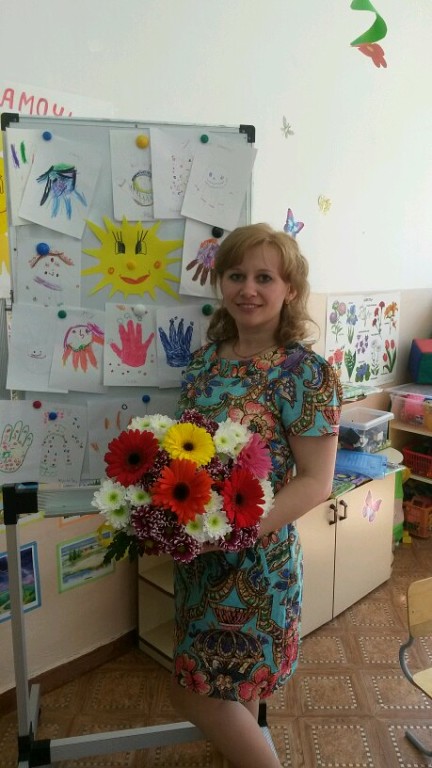 